Муниципальное бюджетное общеобразовательное учреждение                           Брасовского  района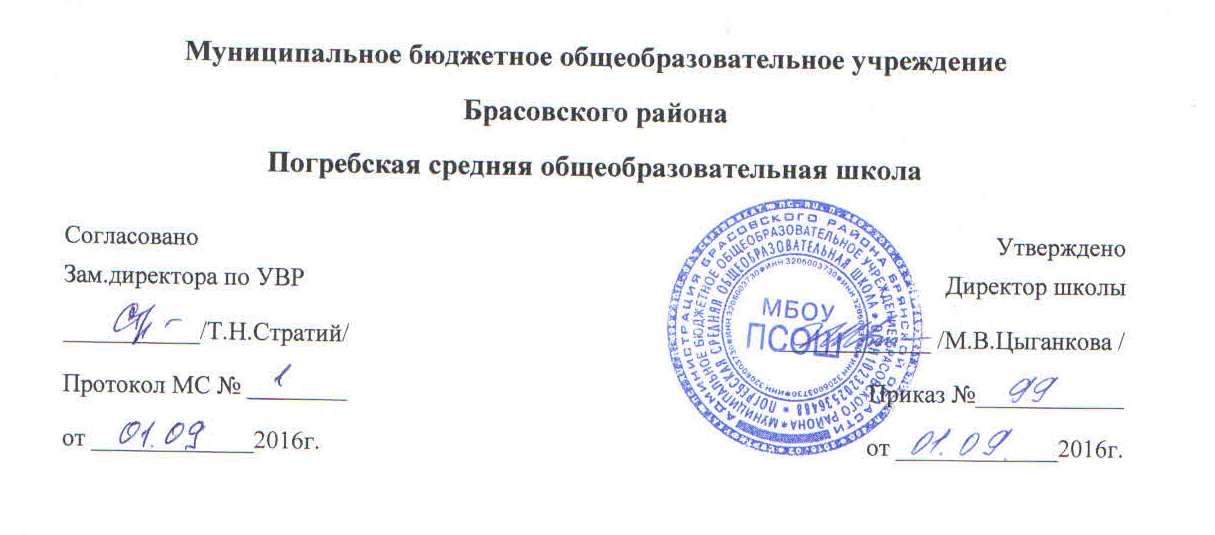 Погребская средняя общеобразовательная школаРабочая программаОБЖ - 6 классучебник:  Основы безопасности жизнедеятельности 5-6 классы/Н.Ф. Виноградова, Д.В. Смирнов, Л.В. Сидоренко, А.Б. Таранин  -                М.: «Вентана - Граф», 2015г.программа:  Основы безопасности жизнедеятельности:                        программа:5-6классы / Н.Ф. Виноградова, Д.В. Смирнов, А.Б. Таранин  -  М.: «Вентана - Граф», 2016г.Учитель  квалификационной категории:  Стратий Т.Н.2016-2017 учебный год                              Пояснительная записка  Рабочая программа по основам безопасности жизнедеятельности  в 6 классе разработана на основе Федерального государственного  образовательного стандарта основного  общего образования, Концепции духовно-нравственного воспитания и развития личности гражданина России, авторской программы под ред. Н.Ф. Виноградовой, планируемых результатов основного общего образования и ориентирована на работу по  учебно – методическому комплекту:1.Основы безопасности жизнедеятельности :5 - 6 классы : программа / под ред. Н.Ф. Виноградовой.  - Москва : Вентана - Граф, 2016 . -  (Алгоритм Успеха)2.Виноградова Н.Ф. Основы безопасности жизнедеятельности: 5-6 классы: учебник для учащихся общеобразовательных организаций   / Н.Ф.Виноградова, Д.В.Смирнов, Л.В.  Сидоренко и др.– 2-е издание, испр. и  дораб. – М.: Вентана - Граф, 2016 год.  2.Виноградова Н.Ф. Основы безопасности жизнедеятельности: 5-6 классы: методическое пособие / Н.Ф.Виноградова, Д.В.Смирнов, Л.В.  Сидоренко и др.– 2-е издание, испр. и  дораб. – М.: Вентана - Граф, 2016 год.   Главное назначение предмета — развивать общую культуру младшего подростка, формировать осознание необходимости беречь своё здоровье, овладевать умениями и навыками решения жизненных задач, связанных с опасными ситуациями.Основными задачами изучения данной предметной области являются следующие:и осознание необходимости знания правил поведения в необычных, нестандартных и чрезвычайных ситуациях, овладения умением ориентироваться в них;воспитание способности к восприятию и оценке жизненных ситуаций, таящих в себе опасность, и приобретение  опыта их преодоления;формирование представлений о причинах возникновения опасных ситуаций, правилах безопасного поведения в них;воспитание самоконтроля и самооценки поведения в опасных для здоровья и жизни ситуациях, развитие умения предвидеть последствия своего поведения.                 На изучение курса «Основы безопасности жизнедеятельности» в 6  классе   отводится 1 ч в неделю. Программа рассчитана на   35 ч. (35 учебных недель).Планируемые результаты изучения предметаЛичностные результаты:Усвоение правил индивидуального и коллективного безопасного поведения в чрезвычайных ситуациях, угрожающих жизни и здоровью людей, правил поведения на транспорте и на дорогахФормирование понимания ценности здорового и безопасного образа жизниУсвоение гуманистических, демократических и традиционных ценностей многонационального российского общества, воспитание чувства ответственности и долга перед РодинойФормирование ответственного отношения к учению, готовности и способности обучающихся к саморазвитию и самообразованию на основе мотивации к обучению и познанию, осознанному выбору и построению дальнейшей индивидуальной траектории образования на базе ориентировки в мире профессий и профессиональных предпочтений с учётом устойчивых познавательных интересовФормирование целостного мировоззрения, соответствующих современному уровню развития науки и общественной практике, учитывающего социальное, культурное. Языковое, духовное многообразие современного мираФормирование готовности и способности вести диалог с другими людьми и достигать в нём взаимопониманияОсвоение социальных норм, правил поведения, ролей и форм социальной жизни в группах и сообществах, включая взрослые и социальные сообществаРазвитие правового мышления и компетентности в решении моральных проблем на основе личностного выбора, формирование нравственных чувств и нравственного поведения, осознанного и ответственного отношения к собственным поступкамФормирование коммуникативной компетентности в обращении и сотрудничестве со сверстниками, старшими и младшими в процессе образовательной, общественно полезной, учебно-исследовательской, творческой и других видов деятельностиФормирование основ экологической культуры на основе признания ценности жизни во всех её проявлениях и необходимости ответственного, бережного отношения к окружающей средеОсознание значения семьи в жизни человека и общества, принятия ценности семейной жизни, уважительное и заботливое отношение к членам своей семьиФормирование антиэкстремистского мышления и антитеррористического поведения, потребностей соблюдать нормы здорового образа жизни, осознанно выполнять правила безопасности жизнедеятельностиМетапредметные результаты:Умение самостоятельно определять цели своего обучения, ставить и формулировать для себя новые задачи в учёбе и познавательной деятельности, развивать мотивы и интересы своей познавательной деятельностиУмение самостоятельно планировать пути достижения целей защищенности, в том числе альтернативные, осознанно выбирать наиболее эффективные способы решения учебных и познавательных задачУмение соотносить свои действия с планируемыми результатами курса, осуществлять контроль соей деятельности в процессе достижения результата, определять способы действия в опасных и чрезвычайных ситуациях в рамках предложенных условий и требований, корректировать свои действия в соответствии с изменяющейся ситуациейУмение оценивать правильность выполнения учебной задачи в области безопасности жизнедеятельности, собственные возможности её решенияВладение основами самоконтроля, самооценки, принятие решений и осуществление осознанного выбора в учебной и познавательной деятельностиУмения определять понятия, создавать обобщения, устанавливать аналогии, классифицировать, самостоятельно выбирать основания и критерии (например, для классификации опасных и чрезвычайных ситуаций, видов террористической деятельности), устанавливать причинно-следственные связи, строить логические рассуждения, умозаключения (индуктивные, дедуктивные и по аналогии) и делать выводыУмение создавать, применять и преобразовывать знаки и символы, модели и схемы для решения учебных и познавательных задач; Умение организовывать учебное сотрудничество и совместную деятельность с учителем и сверстниками, работать индивидуально и в группе, находить общее решение и разрешать конфликты на основе согласования позиций и учёта интересов, формулировать, аргументировать и отстаивать свое мнение;Формирование и развитие компетентности в области использования ИКТ;Освоение приемов действий в опасных и чрезвычайных ситуациях природного, техногенного и социального характера, в том числе оказание первой помощи пострадавшим;Формирование умений взаимодействовать с окружающими, выполнять различные социальные роли вовремя и при ликвидации последствий чрезвычайных ситуаций.Предметные результаты:В познавательной сфере: • знания об опасных и чрезвычайных ситуациях; о влиянии их последствий на безопасность личности, общества и государства; о государственной системе обеспечения защиты населения от чрезвычайных ситуаций; об организации подготовки населения к действиям в условиях опасных и чрезвычайных ситуаций; о здоровом образе жизни; об оказании первой медицинской помощи при неотложных состояниях; о правах и обязанностях граждан в области безопасности жизнедеятельности
2. В ценностно-ориентационной сфере:
• умения предвидеть возникновение опасных ситуаций по характерным признакам их появления, а также на основе анализа специальной информации, получаемой из различных источников
• умения применять полученные теоретические знания на практике — принимать обоснованные решения и вырабатывать план действий в конкретной опасной ситуации с учетом реально складывающейся обстановки и индивидуальных возможностей;
• умения анализировать явления и события природного, техногенного и социального характера, выявлять причины их возникновения и возможные последствия, проектировать модели личного безопасного поведения.
3. В коммуникативной сфере: • умения информировать о результатах своих наблюдений, участвовать в дискуссии, отстаивать свою точку зрения, находить компромиссное решение в различных ситуациях. 
4. В эстетической сфере: • умение оценивать с эстетической (художественной) точки зрения красоту окружающего мира; умение сохранять его.
5. В трудовой сфере: • знания устройства и принципов действия бытовых приборов и других технических средств, используемых в повседневной жизни; локализация возможных опасных ситуаций, связанных с нарушением работы технических средств и правил их эксплуатации;      • умения оказывать первую медицинскую помощь.
      6. В сфере физической культуры: • формирование установки на здоровый образ жизни; • развитие необходимых физических качеств: выносливости, силы, ловкости, гибкости, скоростных качеств, достаточных для того, чтобы выдерживать необходимые умственные и физические нагрузки; умение оказывать первую медицинскую помощь при занятиях физической культурой и спортом.Содержание учебного предмета ОБЖ-6 классВведение: Необходимость изучения предмета ОБЖ. Символическое изображение           правил ОБЖ.  Раздел I. Дорожно - транспортная безопасность.Основные правила поведения учащихся на улицах и дорогахШкольная жизнь начинается с дороги. Безопасная дорога от дома до школы 2.Пешеходы и пассажиры – участники дорожного движения.Пешеходы и пассажиры — участники дорожного движения. Правила безопасного поведения пассажира и пешехода. Оценивание дорожной ситуации с позиций безопасности.Безопасная дорога.Дорожное движение в населённом пункте и за городом. Безопасная дорога.Правила поведения на дорогах и улицах. «Дорожные ловушки» — способы определения опасных для пешехода мест и ситуаций.Школьник как пассажир.      Правила поведения пассажира разных видов транспорта. Азбука дорожной              безопасности: ПДД. Общие положения. (История колеса и дорог. История появления автомобиля.) Краткая характеристика видов современного транспорта. Городская дорога, улица, загородная дорога, автомагистраль. Участники дорожного движения. Правила поведения участников дорожного движения. Некоторые термины. Основные правила безопасного поведения при пользовании транспортными средствами. Дорожные знаки. ДТП. Причины их возникновения и возможные последствия.Раздел II.  Безопасность и защита человека в опасных и чрезвычайных ситуациях Подготовка к прогулке      Подготовка к прогулке. Выбор одежды и обуви с учётом сезона, состояния    погоды и степени подвижности игр.  На игровой площадкеМеры безопасности при пользовании качелями, игровым оборудованием и сооружениями на площадке, при езде на велосипеде. Зимние игры, безопасность при езде на санках-ледянках.Встреча с животным.Животные на игровой площадке. Правила поведения при встрече с собакой.На природе. Ориентирование.Ориентирование на местности. Что такое ориентир. Ориентирование по компасу; Солнцу и часам; Полярной звезде; местным признакам. Измерение расстояния на местности.Природа полна неожиданностей.Характеристика опасностей, которые могут встретиться во время прогулок на природе. Общие правила поведения во время экскурсий в природу. Правила поведения в экстремальных ситуациях (при потере ориентиров на незнакомой местности и др.). Опасные встречи (звери, насекомые, змеи).Туристический поход.Правила организации безопасного туристического похода. Подготовка к походу: сбор снаряжения, продуктов. Одежда и обувь для похода. Правила упаковки рюкзака. Спальный мешок. Режим дня в туристическом походе. Правила организации сна, отдыха, передвижения, питания. Походная аптечка. Лечебные травы.На водоеме.Правила поведения на водоёмах. Выбор и оценка места для купания. Оценка состояния льда для передвижения по нему в осеннее, зимнее и весеннее время. Переправа через водные преграды.Раздел III. Основы медицинских знаний и здорового образа жизни1.   Учимся оказывать помощь.                  Первая помощь при переломах и вывихах.Первая помощь при укусе собаки.  Первая помощь при укусе насекомого, змеи, других животных. Первая помощь при судорогах, солнечном ударе, утоплении. Первая помощь при потёртостях кожи, пищевых отравлениях, ожогахКогда человек сам себе враг.                   Вред алкоголя.  Вред алкоголя для растущего организма.Когда человек сам себе враг.                   Вред курения. Курение наносит значительный вред организму.Календарно – тематическое планированиеСогласованоЗаместитель директора по УВР ___________       /Т.Н.Стратий/Протокол МС № ________от _____________   2016г.               Утверждено               Директор школы	   ---------------------/М.В.Цыганкова /                Приказ №____________                от _____________2016г.№ п/пНаименование разделов и темДата проведенияДата проведения№ п/пНаименование разделов и темпо плануфактически1ВведениеПравила поведения на игровой площадкеПравила поведения на игровой площадкеПравила поведения на игровой площадкеПравила поведения на игровой площадке2Подготовка к прогулке3-4На игровой площадке5Учимся оказывать помощь6Встреча с животнымНа природеНа природеНа природеНа природе7-10Ориентирование11Правила поведения на экскурсии12Если встретилась опасность13-14На водоеме15-16Проектная деятельность17РезервТуристический поход: радость без неприятностейТуристический поход: радость без неприятностейТуристический поход: радость без неприятностейТуристический поход: радость без неприятностей18-19Любим ли мы туристические походы20-21Правила организации безопасного похода22-23Походная аптечка24Режим дня в туристическом походе25Походная еда26Первая помощь пострадавшему в походеКогда человек сам себе врагКогда человек сам себе врагКогда человек сам себе врагКогда человек сам себе враг27Когда человек сам себе враг28-29Вред алкоголя30Вред курения31Проектная деятельность32Обобщение пройденного33-35 Резерв